SDRUŽENÍ KOMINÍKŮ A TOPENÁŘŮ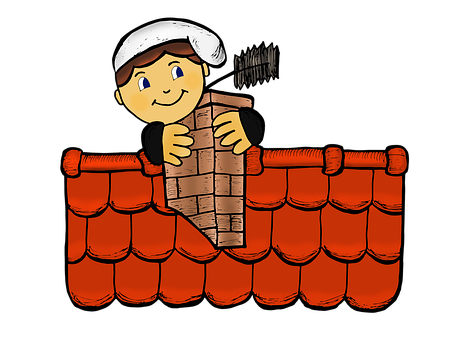 Bude provádět v naši obci následující služby:Kontrolu a čištění komínu dle zákona č. 34/2016 Sb. a č. 320/2015 Sb. za cenu 450,-Jednoroční pravidelné čištění plynového kotle (nezahrnuje revizi) za cenu 450,- Revizi kotle na tuhá paliva za cenu 1 100,-Termín revizí, kontrol a čištění se uskutečnív PONDĚLÍ dne 8.4.2024Dále nabízí služby: Vložkování komínuFrézování komínuStrojní odstranění dehtuZájemci se mohou objednat telefonicky od PO-PÁ v čase 8-16h na tel: 608 748 989odkaz na náš web otevřete pomocí namíření fotoaparátu na tento QR kód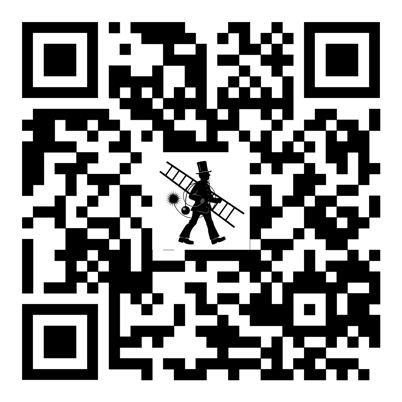 Identifikační čísla spolupracujících subjektů: 04346971, 66195934, 02138115, 02695308, 09178937, 14122928, 04462068, 01227858, 06404006, 17926092, 08661308, 14342081